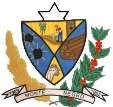 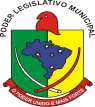 Monte Negro-RO 31 De Dezembro 2021.CRISTIANE KUSMINSKI DIRETORA DE RH - Port.043/2021Rua Justino Luiz Ronconi n.º 2267 Tel: (69) 530-3178 – Monte Negro - RondôniaRELAÇÃO DE SERVIDORES ATIVOS E INATIVOS EM 31/12/2021CÂMARA DO MUNICÍPIO DE MONTE NEGRO/RO.RELAÇÃO DE SERVIDORES ATIVOS E INATIVOS EM 31/12/2021CÂMARA DO MUNICÍPIO DE MONTE NEGRO/RO.RELAÇÃO DE SERVIDORES ATIVOS E INATIVOS EM 31/12/2021CÂMARA DO MUNICÍPIO DE MONTE NEGRO/RO.RELAÇÃO DE SERVIDORES ATIVOS E INATIVOS EM 31/12/2021CÂMARA DO MUNICÍPIO DE MONTE NEGRO/RO.RELAÇÃO DE SERVIDORES ATIVOS E INATIVOS EM 31/12/2021CÂMARA DO MUNICÍPIO DE MONTE NEGRO/RO.MAT.NOMEDATA DAADM.CARGOSITUAÇÃO378-1ABEL GOMES DOS SANTOS01/02/2021VIGILANTEATIVO253-2ADILSON DIAS REIS08/01/2019MOTORISTAATIVO335-2ANDRÉIA ALVES DA CONCEIÇÃO05/04/2021DIR. LEGISLATIVOATIVO341-2BRUNA DA SILVA CLAUDINO01/03/2021ATENDENTE ADM.ATIVO315-5CRISTIANE KUSMINSKI07/12/2021DIRETOR RHATIVO383-1ELIANE NEROS LUCIANO12/05/2021ZELADORAATIVO371-1EVANILDO BARREIRO01/02/2021SECRETÁRIO GERALATIVO391-1FRANCIS OVERLAN DA SILVA DOSSANTOS16/12/2021VIGILANTEATIVO386-1JOÁS MACENA DE MORAES07/12/2021AGENTE ADM.ATIVO379-1JOSEFA FELIX DA SILVA12/02/2021COPEIRAATIVO355-1KATIA DA SILVA AUGUSTINHO ROCHA12/01/2021CHEFE DE GABINETEATIVO23-2LAUDICEIA TAVARES ROSA02/06/2016CONTROLE INTERNOATIVO246-1LUCIANA PEREIRA DA SILVA LOPES22/01/2013ASSESSOR JURIDICIOATIVO126-1MARLEIDE APARECIDA DE OLIVEIRA03/02/2009DIRETORA FINANCEIRAATIVO265-4PRISCILA GASPARETTO18/11/2021PREGOEIRAATIVO188-3RIVANA DE MORAES LIMA02/06/2016CONTADORAATIVO312-3RUBILEI MATIAS MELATO01/02/2021VIGILANTEATIVO249-1SANDRA SILVA ALBINO01/02/2013DIRETORA ADM. DEPATRIM. E ALMOXARIFADOATIVO276-2SIVALDO DE JESUS BATISTA01/06/2021VIGILANTEATIVO